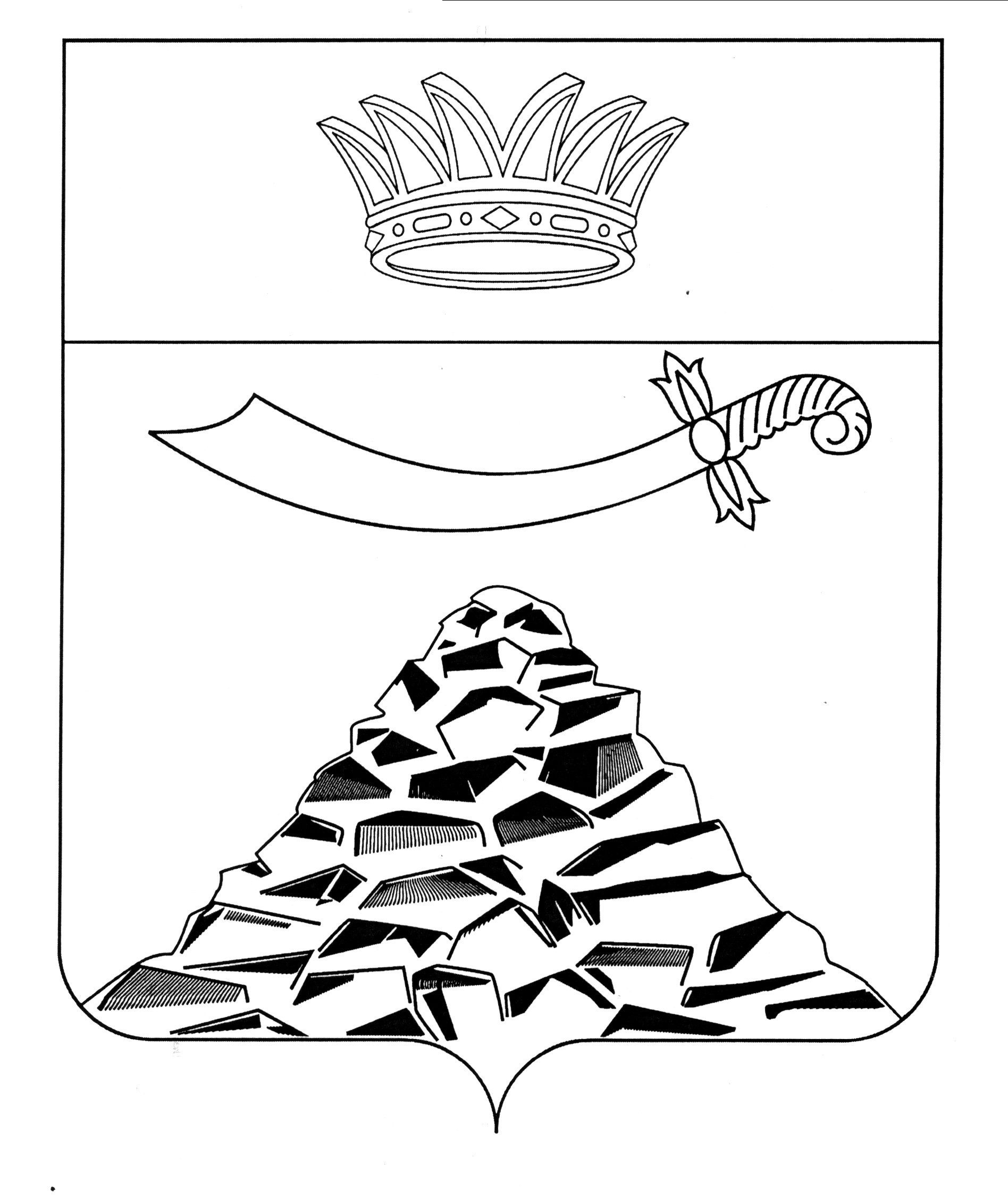 ПОСТАНОВЛЕНИЕАДМИНИСТРАЦИИ МУНИЦИПАЛЬНОГО ОБРАЗОВАНИЯ 
«ЧЕРНОЯРСКИЙ РАЙОН»АСТРАХАНСКОЙ ОБЛАСТИот 26.05.2021г.  №  135             с. Черный ЯрО внесении изменений в постановление администрации  МО «Черноярский район»от 19.01.2017 №18	В соответствии с постановлением администрации МО «Черноярский район» от 19.12.2016 №391 «Об утверждении Положения о размещении нестационарных  торговых объектов на территории муниципального образования «Черноярский район», обращения администрации МО «Черноярский сельсовет», администрация муниципального образования «Черноярский район» ПОСТАНОВЛЯЕТ 	1.Внести в схему нестационарных торговых объектов на территории муниципального образования «Черноярский район», утвержденную постановлением администрации МО «Черноярский район» от 19.01.2017 №18, изложив ее в новой редакции согласно приложению к данному постановлению.	2.Организационному отделу администрации муниципального образования «Черноярский район» (О.В.Сурикова)	 разместить настоящее постановление администрации муниципального образования «Черноярский район» на официальном сайте администрации муниципального образования «Черноярский район».	3. Контроль за исполнением настоящего постановления возложить на заместителя главы администрации района, начальника отдела финансов и бюджетного планирования администрации муниципального образования «Черноярский район» Л.В.Степанищеву.   Глава района                                                                      Д.М.Заплавнов                                                                                                                                                                    Приложение                                                                                                                                                     к постановлению администрации                                                                                                                                                 МО «Черноярский район»  от 26.05.2021г.  № 135СХЕМАразмещения нестационарных торговых объектов на территории муниципального образования«Черноярский район» Астраханской области с внесенными изменениями №п/пАдрес  (место расположения) нестационарного торгового объектаВид нестационарного торгового объектаСпециализация нестационарного торгового объектаПериод 
размещения
нестационарного   
торгового 
объектаНаименование и адрес регистрации хозяйствующего субъекта (юридическое лицо, индивидуальный предприниматель)Номер постановления и дата внесения изменения12358910с.Солёное Займищес.Солёное Займищес.Солёное Займищес.Солёное Займищес.Солёное Займищес.Солёное Займище1.ул. Козловаавтомагазинпродовольственные товарыв течение годаИП/КФХ-2.ул. Гагаринапалаткапродовольственные товарыв течение годаИП/КФХ-с.Чёрный Ярс.Чёрный Ярс.Чёрный Ярс.Чёрный Ярс.Чёрный Ярс.Чёрный Яр3.Пересечение ул. Нестеровского и ул. им.Маршала Жукова (рядом с автошколой)автомагазинпродовольственные товарыв течение годаИП/КФХ-автомагазинпродовольственные товарыв течение годаИП/КФХ-лотокпродовольственные товарыв течение годаИП/КФХ-палаткапродовольственные товарыв течение годаИП/КФХ-4.ул.Нестеровского,1лотокпродовольственные товарыв течение годаИП/КФХ-5.Пересечение ул.Калинина и ул.Победы (рядом с аптекой)автомагазинпродовольственные товарыв течение годаИП/КФХ-автомагазинпродовольственные товарыв течение годаИП/КФХ-6.Пересечение ул.Комиссара Савельева и ул.Дзержинского (рядом с мебельным магазином)автомагазинпродовольственные товарыв течение годаИП/КФХ-автомагазинпродовольственные товарыв течение годаИП/КФХ-лотокпродовольственные товарыв течение годаИП/КФХ-лотокпродовольственные товарыв течение годаИП/КФХ-7.ул.1–го Мая (в районе автозаправки)автомагазинпродовольственные товарыв течение годаИП/КФХ-лотокпродовольственные товарыв течение годаИП/КФХ-8.ул.Волгоградскаялотоксельхозпродукцияапрель-октябрьИП/КФХ-9.ул.Волгоградскаяавтомагазинсельхозпродукцияапрель-октябрьИП/КФХ-10.ул.1-го Мая,43»в»павильонсмешанные товарыкруглогодичноИП Кретов С.Б.-11.ул. Дзержинского,2 «в», (земельный участок из категории земель населенных пунктов, кадастровый номер 30:11:130202:3010)павильонпошив одеждыкруглогодичноИП Каримова Р.С.-12.ул. Победы павильонсотовая связькруглогодичноИП Ивлева М.П.-13.ул.Комиссара Савельева (земельный участок из категории земель населенных пунктов, кадастровый номер 30:11:130201:3866)павильонсмешанные товарыкруглогодичноМагомедов Б.А.-14.ул.им.Маршала Жуковапавильонпарикмахерские услугикруглогодичноИП Сергеева Л.Л.-15.ул.Победы,15 «г» (земельный участок из категории земель населенных пунктов, кадастровый номер 30:11:130201:4026)павильонреализация детской одежды и обувикруглогодичноИП Габов Александр Владимирович-16.ул.Комиссара Савельева (рядом с автовокзалом)павильонсмешанные товарыв течение годаИП/КФХПостановление администрации МО «Черноярский район» от 09.02.2018 №4117ул.1-го Мая,43 «а» «Парк отдыха»автоприцеп (тонар)продовольственные товарыв течение годаИППостановление администрации МО «Черноярский район» от17ул.1-го Мая,43 «а» «Парк отдыха»автоприцеп (тонар)продовольственные товарыв течение годаИППостановление администрации МО «Черноярский район» отс.Старицас.Старицас.Старицас.Старицас.Старицас.Старица18.ул.Коневапалаткасмешанные товарыв течение годаИП Нуриев А.О.Волгоградская обл.,с. Светлый Яр,пер.Глухой,1-19.ул.Коневапалаткасмешанные товарыв течение годаИП Лободюк Н.Н.г.Волжский,ул.40 лет Победы,д.62/7-с.Зубовкас.Зубовкас.Зубовкас.Зубовкас.Зубовкас.Зубовкас.Зубовка20.ул.Грейдернаятонарпродовольственные товарыв течение годаИП/КФХПостановление администрации МО «Черноярский район» от 31.05.2017 №133с.Солодникис.Солодникис.Солодникис.Солодникис.Солодникис.Солодникис.Солодники21.ул.Комсомольскаяпавильонсмешанные товарыв течение годаИП/КФХПостановление администрации МО «Черноярский район» от 30.05.2019 №139с.Подыс.Подыс.Подыс.Подыс.Подыс.Подыс.Поды22.ул.Коммунистическая,14автомагазиннепродовольственные товарыв течение годаИП23.ул.Степная, 1 «а», возле магазина «Радуга»автомагазиннепродовольственные товарыв течение годаИП24.пос.Рабочий, 2 «б», возле магазина «Турецкий»автомагазиннепродовольственные товарыв течение годаИПс.Ступинос.Ступинос.Ступинос.Ступинос.Ступинос.Ступинос.Ступино25.ул.Берегового, 18прилавокнепродовольственные товарыв течение годаИП25.ул.Берегового, 18прилавокнепродовольственные товарыв течение годаИП25.ул.Берегового, 18прилавокнепродовольственные товарыв течение годаИП